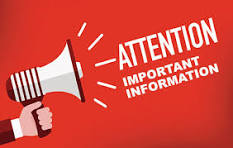 ENTRAINEURS GAF ET GAM - OFFRE D’EMPLOI 
 OZOIR GYM (Club GAF et GAM, en Seine & Marne en pleine croissance, 385 licenciés) recherche 3 entraineurs GAF et 2 entraineurs GAM titulaires d’un BPJEPS AGA, d’une licence STAPS, CQP AGA pour la saison 2024/2025 .
 
Nous proposons diverses disciplines allant de la Petite Enfance (cours mixtes à partir de 3 ans jusqu’à 5 ans), de la GAF (dès 6 ans) en loisir et en compétition (du niveau Fédéral B jusqu’à la Performance nationale) et de la GAM (dès 6 ans) en loisir et compétition (Fédéral B jusqu’à la performance régionale – nouvelle section créée en septembre 2022). 

Description rapide des postes à pourvoir :
- heures et horaires à convenir en soirée la semaine et après midi mercredi et samedi, CDI, CDD
- Diplômé(e) BPJEPS AGA ou licence STAPS ou CQP AGA
- Lieux d’entrainement : GAM et GAF dès le niveau Fédéral A au complexe spécialisé (tout récent) EMILIE LE PENNEC basé sur la commune de Lésigny (3 km d’Ozoir la Ferrière) et GAF fédéral B, loisirs, Access et Petite Enfance au Gymnase André Boulloche (salle de gymnastique équipée et aménagée en fixe) à Ozoir la Ferrière. Vos missions seront : 
Secteur loisir (GAF et/ou GAM) :
- Transmettre votre passion de la gymnastique,
- Préparation des cours et encadrement des groupes loisirs (tous âges, dès 6 ans),
- Travail en équipe avec le groupe des entraineurs en place, le responsable technique et en liaison avec le Président du club et son bureau.
 
Secteur compétitif :
- Préparation des cours et encadrement des groupes compétitifs à finalité régionale voir nationale et en performance (tous âges, dès 6 ans) en étroite collaboration avec le responsable technique
- Préparation physique, technique, mentale, …
- Travail en équipe avec le groupe des entraineurs en place, le responsable technique et en liaison avec le Président du club et son bureau
 
Vie du club :
Participer à la vie du club, animations, Noël, Pâques, juillet 

Vous êtes reconnu(e) pour :
· Votre sens des responsabilités
· Votre capacité d’adaptation
· Votre aisance relationnelle, pour les échanges avec les enfants, parents, collègues,
· Votre esprit d’équipe
· Votre professionnalisme, dynamisme, engagement et passion 
 
Vous avez déjà à votre actif :
· Diplôme BPJEPS AGA ou licence STAPS ou CQP AGA avec ou sans expérience.
· Permis B indispensable.
 
Vous bénéficiez d’un cadre de travail accueillant et une ambiance conviviale avec un bel esprit club !. 
Les postes sont à pouvoir pour la rentrée 2024.Personnes à contacter :Pour la GAF : Stéphane Seurot (06 60 45 77 85) - Pour la GAM : Christophe Chatel (06 32 45 26 16)
Présidente : Catherine Patary (06 81 53 34 12) – Mail :  catherine.p.c@orange.fr 